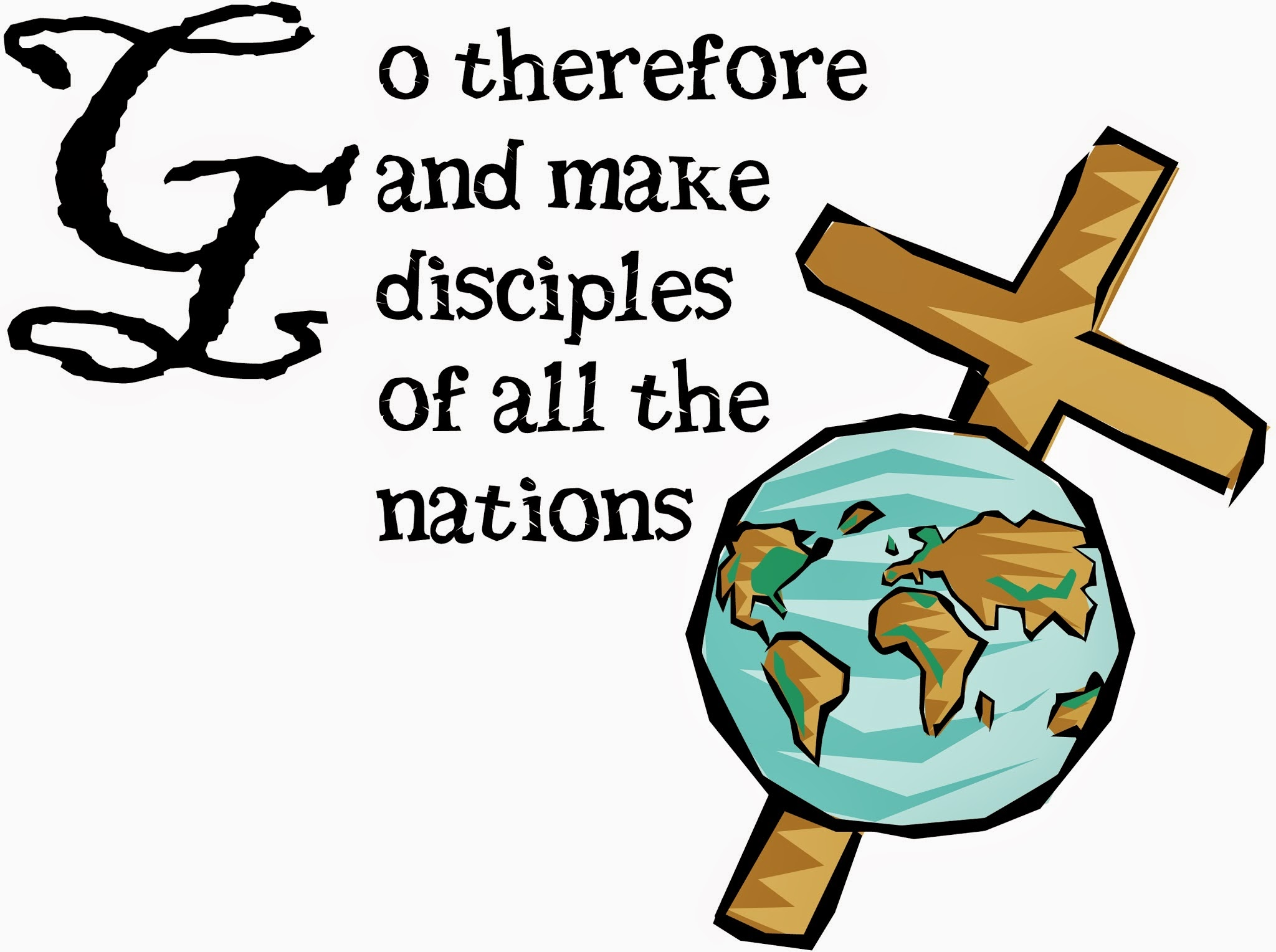 ContentsSt. Timothy's Annual Meeting Agenda	2St. Timothy's 2016 Annual General Meeting Minutes	3Rector’s Report	6Deacon’s	8Pastoral Ministries	9Foodshare Report	14Warden’s Annual Report –	15Recording Secretary’s Report	16Spiritual Development Committee Annual Report	17Saint Timothy’s Cemetery Grounds Report	20Cemetery Financial Statement	20St. Timothy’s ACW 2016 Annual Report	21ACW Income and Expense Statement 2016	23St Timothy's Discovery Program Report	24Sunday School Financial Report	24St. Timothy’s Year End Financial Statement 2016	25Year End Statement 2016 Details	27St. Timothy’s Proposed Budget	29Parish Treasurer Report	31Election of New Church Council and Wardens	33St. Timothy's Annual Meeting AgendaJanuary 22nd, 2017Opening Scripture & PrayerAppointment of a secretary for this meeting:  Attendance/Regrets – Quorum declared (8 or more)Approval of Minutes of 2015 Meeting  Business Arising from the MinutesReports to be received from:	Pastor/Rector 		Deacon 					Wardens 					Envelope Secretary Cemetery 					Spiritual Development - Parish ACWPastoral Ministries – Parish  Reports to be approved / elections:	Treasurer's Report and Budget Parish Treasurer’s Report and Budget Election of Members to Council New BusinessChurch Council Meeting Schedule: (to be approved)  Adjournment with the Grace=========================================================================Current St. Timothy’s Church Council:(15 members)Rector – Rev. Jenny SharpVocational Deacon – Rev. Cheryl RafusePostulant- Sheri GallivanWardens: Senior, Linda Joyce  - Junior, Bonnie MoranChurch Treasurer – Beth Follet Envelope Secretary – Donna HopkinsonSecretary – Paula PottieDiocesan Synod Rep – Brenda CoweAlternate – Dawn PurcellMembers at Large	- George Follet             -Grant Thomas	-Sandy Wilson	-Nancy Horne	            -Judi RaySt. Timothy's 2016 Annual General Meeting Minutes of Saturday, January 31, 2016Present: Linda Joyce, Dawn Purcell, June Dauphinee, Rev. Cheryl, Shelley Gray, Sarah MacLeod, Paula Pottie, Karen Caldwell Judi Ray, Don Ray, Andrew Mitchell, Nancy Horne, Helen Murphy, Rev. Kaye, Jessie Bower, Bonnie Moran, Brenda Cowie, Byron Berringer	                                  Quorum declared.	Opened with scripture Paul's Letters to Romans read by Bonnie Moran followed by prayer by Rev. Kay.1. Linda Joyce agreed to act as chair for the meeting. Motion carried.  Paula Pottie agreed to act as secretary for the meeting. Motion carried. 2. Approval of Minutes:  It was moved by Dawn Purcell, seconded by Jessie Bower, the minutes of the 2015 meeting be approved as circulated.   Motion carried.3. REPORTS:Pastors:  The Pastor’s Report for the year 2015 was submitted orally by Pastor Kaye. She reported she had been providing service for 4 months with 6 weeks remaining; she was appointed by the Bishop to work for the Parish two days per week. During her appointment, Rev. Kaye said she concentrated on worship, attending meetings, IWK visits, Arbourstone, two weddings completed with three more booked for the new Pastor, three funerals, one baptism and a shared Ecumenical service with St. Joseph’s. She reported she tried to get out in the community as much as she could. Deacon’s Report for the year 2015 was respectfully submitted by Rev. C. Rafuse.  Rev. Cheryl listed many of her Parish Ministries for the year including Palliative care, Hospital Visitations, food share distribution, facilitation of recovery programs - Divorce Care and Grief Share, pastoral care, spiritual care, prayer groups etc. Warden’s Report for the year 2015 was respectfully submitted by Linda Joyce and Bonnie Moran Senior and Junior Wardens. See written report. Spiritual Development Committee Report for the year 2015 was respectfully submitted by Brenda Cowie. The committee of seven individuals, met six times during the calendar year 2015 and continue to recruit new members, servers, greeters and readers.  See detailed written report.Sunday School report for 2015 was also submitted by Brenda Cowie.  A detailed financial report was included in the report.  Dawn Purcell reported on Vacation Bible School. See written report. V.B.S. - 18 children were registered in 2015. The program Son Spark Labs was purchased. Special thanks to volunteers for countless hours of their time and the generosity of the parishioners of St. Timothy's and St. Paul'sPastoral Ministries Report was respectfully submitted by Rev. Cheryl Rafuse.  Included was information on Divorce Care, Grief Share and the Date Night Relationship Course. Youth Ministries report for 2015 was respectfully submitted by Jessie Bower. See written report. Food Share Program:  The financial report for the 2015 Prospect Road Food Share Program was respectfully submitted by Program Coordinator Andrew Mitchell.  Mr. Mitchell thanked Helen Murphy, Rev. Cheryl as well as congregations of St. Tim's and St, Paul's. Assisted were working poor, those with disabilities, unemployed; total up from 30 to 48. It is necessary to change Janice Bower and Dave McCusker as Food Bank Card Holders. Prayer Chain -It is made up of 24 members of the church who receive requests by email and two who receive requests by phone. A total of 95 calls received.  Safe R Church -Recommendations and next steps were discussed. See written report. Property Committee Report -  presently no chairperson therefore no formal annual report presented.  Current issues - rectory shed demolished November 14th; old wood to be removed from site and new shed being erected November 21st. The report listed costs of snow plowing (not including crusher dust); shovelling and snow blowing, sand, landscaping.The furnace maintenance contract with Sears $188.54 was renewed for another year and the furnace serviced and cleaned on November 17, 2015. Wish list items noted for Rectory.Recording Secretary Report was respectfully submitted by Donna Hopkinson.St. Timothy's Cemetery Report grounds report was respectfully submitted by George Follett. See written report.St. Timothy's Church Cemetery Financial Statement was respectfully submitted by Shelley Gray and George Follett.  Balance as of December 31, 2015 - $476.07 plus GIC $9500.  St. Timothy's ACW 2015 Annual Report was respectfully submitted by Dawn Purcell. Fund raising events included St. Patrick Day supper, the canteen at the spring dance, a number of small diocesan caterings, the community yard sale, calendar sales and the craft crawl luncheon.The ACW purchased the new letters for the lit sign, the CCLI license, kitchen and hall supplies, sponsored Cursillo and TEC candidates. See full written report.St. Timothy's ACW 2015 Annual Financial Report was respectfully submitted by Sheri Gallivan.  The December 31, 2015 closing balance is $3,120.14St. Timothy's Anglican Church Financial Report 2015: This report was respectfully submitted by Church Treasurer Beth Follett.  It was moved by Bonnie Moran and seconded by Byron Berringer to accept report and budget as presented.  Motion Carried.St. Timothy's Anglican Church Parish Treasurer's Report:  This end of year report was respectfully submitted by Parish Church Treasurer, Don Ray. He reported that we were starting out the year with less. It was noted that the rectory requires a lot of work. For financial details see complete written report. It was moved by Sheri Gallivan and seconded by Dawn Purcell that Don's report and proposed budget be accepted. Motion Carried.  Council Members: It was moved by Dawn Purcell and seconded by Shelley Gray  to elect and re-elect the slate of  Church Council members.  Motion Carried. A motion was made to receive all these reports as presented. Moved by Brenda Cowie and seconded by June Dauphinee. Motion Carried.There being no further business, Judi Ray moved the meeting be adjourned.Respectfully submitted,Paula PottieSecretary for St. Timothy’s Church CouncilRector’s Report“Go therefore and make disciples of all nations, baptizing them in the name of the Father and of the Son and of the Holy Spirit, and teaching them to obey everything that I have commanded you. And remember, I am with you always, to the end of the age.’” Matthew 28:19,20            These are the very last words in the Gospel of Matthew, the culmination of all that has led up to them. They are often referred to as “The Great Commission”. They translate a little different than the author probably intended. In English, we first notice the word “go” and therefore feel it is the most important. However, in Greek, make disciples would be the key words. That is what we are called to do, make disciples of Jesus Christ. How? By Baptizing, yes, but more importantly, through teaching. The more we learn about Jesus, the more we form a relationship with Him.         I set these words before us to guide us in 2017. It is so easy to get sidetracked and caught up in the business of church, of the finances, the fundraisers, the building and the attendance that we can lose sight of the true call from God. God doesn’t care if we even have a church building or how many people sit in the pews. God cares about how many form a relationship with Him, turning away from the ways of the world and turn to Him as not only Lord but friend.         Let’s concentrate this year on strengthening our relationship with God. As we do that, as we lean in more to hear His words and learn His ways, we will find renewal and joy. We will get better at starting with prayer rather than using it as a last resort.  We will be filled with the Holy Spirit and find ourselves changing into people who attract others who want to find out what makes us so joyful.            I am well aware that our attendance numbers are down on Sundays. We had an average of 67.48 people.  Tuesday morning see an average of 12 people worshipping and Wednesday nights see about 16. It is hard to “teach” as the commission directs when the people are not here to be taught.      We did welcome Jayce Slaunwhite- Nicholson into the family of God through Baptism this past year and that is wonderful!      And we said goodbye as Maxine Major, Robert Fairman, Linda Mitchell, Byron Berringer, Clarice Pink, Joseph Mcinnes, Peter Martel, Veronica Cole and Jack Ryan left us to go live in the presence of God.      I have not yet been your rector, pastor and priest for a full year, but I feel we are beginning to develop a great relationship.  I look forward to strengthening that bond as we grow not only together but closer to God as commissioned.      My goal is to get to know each one of you better and to hear your faith stories as we develop plans to build our church family. I have some ideas and will implement the ones that God leads me to as the needs clarify. Some of the things we try will be great and some will not. That is okay.  It is how we will find out who we are.      My request of you is that you take time to meditate on the Great Commission. Pray for insight and guidance and be open to the moving of the Holy Spirit.  “Our mission, as a caring, inclusive congregation, is to reach out in fellowship, to share our Christian Faith and grow in learning, by worshipping and working together” and our vision is: “Inspired by God to know, sow and grow.” We declare ourselves to be a friendly place in the family of God. Let’s really grow into these statements. Let’s start by reaching out to each other and nurture the faithful who are already here. Let’s make this a church people are drawn to because of the love pouring out from it and the joy seen in those who attend.In anticipation of a wonderful year together,Your pastor, priest and rector,Jenny+Deacon’s 2016 Annual General Report to St. Timothy’s Church, January 22.17Ministries of 2016:+Tuesday Morning Prayer weekly+ Sunday morning services deacon+ Baptismal preparation with the families+ The Marriage Preparation Course – facilitation and hospitality+ Wedding Rehearsals and Assisted at two weddings+ Facilitation and coordination of the recovery programs – DivorceCare and  GriefShare+ Home Communions + Palliative Care+ Hospital visitation + Food Share: Distribution, Statistician and pastoral caregiver+ Funeral work:  Officiate, Assist, Pastoral care & Follow-ups+ Graveside services:  Officiated or Assisted+ Pastoral Care, spiritual care, support person, and advocate + Chairperson for Pastoral Ministries Committee + Committee member – Pastoral Ministries chair, Committee member of Spiritual     Development; St. Paul’s and St. Timothy’s Church Councils and Parish CouncilDiocese: Attended:Clergy Quiet Days – March 2016Clergy Conference – May 2016Healthy Parishes Conference, Debert – August 28, 29, 30, 2016Occasional ClericusSome Regional CouncilsDiaconate meetings with the bishopCursillo Retreat - Oct. 2016Outside of Parish:Call Back Chaplain, QE II – H.I & VG HospitalsOccasional Pulpit Supply at the Camp Hill VMB Sunday ServicesMentorCommunity Events attended:Community DinnersWorld Day of Prayer organizing meetings and the serviceSS Atlantic Bean dinner and presentationsContinuing Education:Deacon’s Continuing EdAST - Hayes Symposium "Living Through Death" - May 9, 10 & 11St. Benedict’s Church – Divine Renovation Conference – June 12, 13, 14, 15Respectfully submitted by:Rev. Cheryl RafusePastoral Ministries Annual General Report to St. Timothy’s Church Council, January 22, 2017+ Prospect Rd and Area Community Food Share Program Financial Report for 2016The Emergency Food Bank was formed in 1986 and was reorganized in 2004 then renamed the Prospect Rd and Area Community Food Share Program. Rev. Jenny Sharp oversees and works with the Food Share Committee.	Below is the financial record for the Food Share Account. Greater details will be provided upon request.The Food Share Program Funds are held at the BMO at the Hfx Shopping Centre Annex, Account # 8130-057. The signing authorities are: Andrew Mitchell, Linda Joyce.FOOD SHARE MONATARY SUMMARY FOR 2016:Monies Carried over from 2015:			$2804.96Monies Spent in 2016:				$1695.81Cash on Hand:					$100.00Gift Card Value on Hand:			$370.00BMO Balance at end of 2016:			$5327.56Value of Bank + Cash + Gift Cards:		$5797.56We are thankful for God’s Grace in 2016, for we have much to be thankful for! We pray that our Food Share Program will continue to have the financial support from our church members and the community at large.  Our thanks go out to Rev. Cheryl Rafuse and Mrs. Helen Murphy who serve the clients of the Food Share program. Also I would like to thank Helen Murphy, who did countless hours making sure the food cupboards were stocked and sorted. I am truly blessed to have this kind of support.  Rev. Cheryl Rafuse works tirelessly to assure that the food share clients are well looked after. Rev. Cheryl also provides much needed Spiritual guidance with a heart that listens to all those who are struggling with various problems. We are so thankful to the Lord for Rev Cheryl, for her outreach is not only to our own congregation but to our community at large.I would like to thank St. Timothy’s and St. Paul’s Congregations and the members of Pastoral Committee, for their effort and dedication to make the program work well and provide a vital service in our community.Respectfully Submitted,Andrew Mitchell, Prospect Rd and Area Community Food Share Program Coordinator*See Food Share Program report of 2016 statistics attached.+ Prayer Chain 2016St. Timothy’s Prayer chain continues to remain busy offering prayers for those who request us to pray for them in any of life’s circumstances.  When a request is made to coordinators Linda Joyce or Jessie Bower, an email is sent out to the twenty-nine members of the group who can receive it and begin praying wherever they are.  One phone call is made to inform two of the members of the request.  This year was again busy:  We had requests and prayed for : Sick  60, Deaths, 16, Surgery 16, and Other 21.  + Mission to Seafarers 2016Once again, the Parish of St. Timothy’s and St. Paul’s took their mission to spread Christmas love and joy outside our walls into God’s mission field when on December 19th, thirty- two lovingly filled and wrapped parcels, $70 in cash and $20 in long distance calling cards as well as extra wrapping paper and sundries were delivered to the Mission to Seafarers. These parcels would be distributed to men and women coming into the Port of Halifax over the Christmas season who would be far from homes and families during this blessed time.  This ministry was coordinated by Linda and Wayne Joyce.+ Youth GroupSt. Tim's Youth group had a year of continued growth and ministry in our community. We offer monthly youth nights at no cost to the youth or their families thanks to parish donations, community grants and fundraisers. We did a number of neat things this year like a Geocaching hike along the ocean, kayaking, a camp fire night, summer games night, movie nights and the return of Cake Boss - our best attended youth night.  We've continued to see new youth at the events and our hope in 2017 is to run youth nights that are less event based but that follow a more consistent structure that include, fun, food and Christian study (led conversations, videos etc.). In 2017 we will explore ministering to a younger age group as well. With healthy funds this year we were able to extend the donations from our annual coffee house to the Prospect Road Elementary Breakfast Program, which will cover a few months of their supplies as they provide a healthy start to the day for students in our community. We are grateful for the opportunity to serve in our community and hang out with bright, kind and fun youth each month.  Special thanks to George Follett for assisting in the allocation of funds to youth group, parish and community friends who donate food and supplies (including the coffee house!), Sarah Bustin for communication support and monthly poster design, all offering plate donations, those able to volunteer at our special events, all who promote youth group and most importantly your prayers.  We give glory and gratitude to God for youth group planners: Jessie Bower and Sarah Bustin, Youth group Leaders: Kendra Mahar and Jake Inglis and the many youth who help out, clean-up and invite their friends.+ Friendly Visiting 2016FV ministry continued with Helen Murphy as coordinator and primary visitor with 2 casual volunteers.  Twenty visits were given with most of them given to the same persons.  Two of those persons have since passed away.  Friendly Visiting continues into 2017.  + PWRDF (Primates World Relief and Development Fund)Jill Power is the new PWRDF representative for the parish.  Jill has met with other reps in our diocese and others from the National level as well.  There was a Diocesan PWRDF workshop held at St. Lukes in Hubbards on Nov 12/16.Representatives from various churches across the province were there, as was Bishop Ron and Bishop Sue. The guest speaker was Will Postma, the new Executive Director for the national organization.  The PWRDF youth council did a presentation on their national water project in Pikangikum, ON.  PWRDF has a global alliance with other organizations on the ground in poor and war-torn countries. They focus on food security, preventative health, microfinance and maternal/newborn child health. Closer to home, ($250,000) was provided for the people of Fort McMurray, along with emotional and psychosocial support.  + Route 333 Refugee SponsorshipJill Power is the parish representative for this group in our community of the Prospect Rd and Area.  The family cleared the Canadian government’s security checks and are now waiting to have an interview with visa officials. Our hope is that they will arrive in Halifax sometime in early 2017.We have been in contact with the family via social media and they are anxious to come to Halifax. The family of three - a widowed mother and her two daughters, ages 21 and 23- are Christians, and like many of us, will soon be celebrating Christmas.  They are currently living in Lebanon. While they are safer there than if they had remained in Syria, they remain fearful. Their lives are on hold. They have no legal status, and have little more than one suitcase each of personal belongings. They have been through the horrors of war. Amidst the fighting in north-east Syria, the family lived in constant fear. Explosives almost hit their apartment and there was an attempted kidnapping of the daughters by Islamic State fighters. The family fled to the Syrian city of Aleppo and were eventually smuggled to Lebanon in the back of a truck.  One of the daughters studied English literature at university, but was forced to quit when war broke out. Her hope is to return to school in Canada and complete her degree. She speaks some English. The other daughter is a skilled seamstress. Raised $20,000 to help support this family during their first year in Canada. We are now working in partnership with the Archdiocese of Halifax-Yarmouth and the Halef family, the owners of Halifax Exhibition Centre, to sponsor the family through the federal government’s private refugee sponsorship program.  The group will be meeting Jan.   .+ Marriage Preparation 2016The Marriage prep ran for five weeks May/June 25 with 5 couples.  The program used was the Alpha Marriage Preparation Course.  To meet everyone’s scheduling needs we either met on Saturday mornings or Friday evenings with breakfast or supper provided.  Facilitator was Rev. Cheryl.+ St. George’s Soup Kitchen2016Sue Mahar and teams served a hearty meal to the folks at St. George’s twice in 2016, April and August with 250 people fed in total.  There was no shortage of donations or volunteers.  + Operation Christmas Child 2016OCC ran again this year under the loving hands of the Sunday School with SS Superintendent Dawn Purcell.   31 boxes were collected.  We had a number of people who chose to donate money vs. a box. + Vacation Bible School 2016VBS was coordinated by Rhonda Scott and Linda Joyce and was held August 1-5, 2016 with 17 children, two youth and six adults.  The theme, Deep Sea Discovery, had the children involved with stories and activities based both Old and New Testament stories that all centred around tales of the sea; Noah, Jonah, Jesus and His disciples as they taught around the Sea of Galilee.  Once again, thanks to the generosity of parishioners of St. Timothy’s and St. Paul’s as well as parents of the children involved, VBS continues to be self-sufficient.  We continue to be blessed to offer the week, free of charge to all children who wish to attend.+ DivorceCare 2016The recovery program ran in the hall from September to December this year with Steve Snow and Rev. Cheryl as facilitators.  We were very happy to hear two participants say that they went back to Christ and have attended church again.+ GriefShare 2016The 2016 GriefShare group ran in the hall from Sept. 2016 and will finish up mid Jan. 2017.  The upgraded program was very well received by the participants.  The group had its struggles this season due to illnesses and surgeries however God was abundant with His grace and we were blessed once again to see healing happen.   GriefShare is facilitated by Rev. Cheryl with Marie Halley as helper.+ Busy Bee Quilters 2016The quilters met in the hall twice again this year, Spring and Fall.  The quilts continue to be donated to charities.  Plans are to return in the spring.+ Live For Today AA groupAlcoholics Anonymous group meets weekly on Saturday evenings in the Hall.  Closing remarks:Thank you to everyone who has served Christ in these special ways and in doing so much more in Jesus name as a committee and as a church.  This committee belongs to all of us; new members, suggestions, ideas and working hands are always welcomed.  The next Pastoral Ministries meeting is scheduled for Wed. Feb. 1.17, 1 pm, in the hall.Servanthood is an outward sign of love and an act of selflessness taught to us by Christ.  May we continue to seek and serve Him, individually and collectively.  Great blessings in 2017!Rev. Cheryl, Pastoral Ministries ChairFoodshare ReportWarden’s Annual Report – St. Timothy’s Anglican Church, Hatchet LakeYear ending December 20162016 can be aptly described as a year of transition for St. Timothy’s and the parish.  We began the year with Rev. Kay Knott at the helm of our ship as priest-in-charge as we sought a new rector and were blessed and delighted to welcome Rev. Jenny Sharp at Easter.  The time in between was well spent as the parish came together to evaluate what is important to us, what we want to see changed and how we want to grow in a parish parochial survey.  The Parochial Committee charged with overseeing the results of the survey met often.  They were prayerful and diligent in using what the parishioners had told them in finding a good match to steer us where we see ourselves moving and growing in the future.As in all times of transition, there have been growing pains.  Some parishioners have gone by the wayside with our numbers in the pews being a little less, however, new programs, new personalities, new and fresh ideas are challenging us to rethink and plan as we grow together. Under Rev. Jenny, new programs such as Saturday Supper and Service, Coffee with the Rector, are beginning to invite new people in.  We give thanks that fortunately, through all, we have continued to be blessed with the wonderful leadership of our deacon, Rev. Cheryl Rafuse, whose pastoral gifts are used throughout the parish in programs, home and hospital visits, preaching and teaching.  This year we have also been blessed with the declaration of one of our own, Sheri Gallivan, as a postulant to the priesthood.   The lay leadership continue to play an important role in leading weekly Adult Bible Study, Children’s programs of Sunday School and VBS.  Our youth leaders offer an exciting variety of events and evenings to the youth in our community.  They too are to be commended for their commitment to this important ministry.The work of the well-organized committees: Pastoral Ministries, Council and Property will be outlined in their reports to follow.  However, we would be remiss in not acknowledging their dedication to ensure the Lord’s work is done here at St. Timothy’s.As wardens, we have often been the ear for parishioners to bring their concerns to, been involved in property issues and emergencies, worked in conjunction with the other committees and programs.Our hope for the future is that we all remain open to new epiphanies, open to seeing others in new ways, to seeing Jesus in new ways, to seeing ourselves in fresh and perhaps even surprising new ways.Respectfully submitted,Linda Joyce -Senior WardenBonnie Moran – Junior WardenRecording Secretary’s ReportSt. Timothy’s Anglican ChurchAnnual General Meeting  Year Ending 2016     January 2016, saw the start of preparations for the Official 2015 Income Tax Receipts.  By February, they were made ready for either pick up at the church; mailed or hand delivered with the assistance of L. Joyce who also prepared an envelope insert, thanking all for their support over the past year and also welcoming Reverend Jenny Sharp as our new Priest and Rector coming in April 2016.  Over the next month and a half and before the end of March 2016, there were some minor corrections/problems with receipts such as:  unprepared receipt(s), misplaced receipt(s), or wrong addresses issued.      Offering Boxes – At the end of 2015, 100 Offering boxes needed for the 2016 year, were ordered & purchased from Post Church Envelopes in Lindsay, Ontario.  In the year 2016:  55 Boxes were picked up and used at least once during the year.  25 Boxes, may or may not have been picked up, but regardless, were not used. 20 Boxes were never assigned.

     Direct Depositors saw an up and down scale from a total of  January 2016 to 26 by the end of November 2016.  (December’s 2016 FaithLife Financial report has not yet been received at the time of this report).       In May, the monthly FaithLife Financial statement was redirected from the address of the main office directly to my home address to speed preparation of monthly reports; with a copy then being scanned to B. Follett.       New forms were received this year from FaithLife Financial regarding the pre-authorized offering program.  New changes in forms include:   Change to Existing Bank Information; Increase to Monthly Contribution; Change in Envelope #; Cancellation of Monthly Contributions; Reduction in Monthly Contributions; and Change in Monthly Distribution – but Same Total.     Official Income Tax Receipts for 2016.  Preparation has begun and all income tax receipts for the year 2016 will be available before or by March 1, 2017.   For inquiries regarding Official Tax Receipts, please contact Donna Hopkinson.   E-mail        dhopkinson@ns.sympatico.caText            902 456-3292Telephone   902 852-2012Respectfully submitted:   D. HopkinsonSpiritual Development Committee Annual ReportJanuary 1, 2016 - December 31, 2016Spiritual Development Committee met five times during the calendar year 2016. Committee has nine members. Anne Moore and Trudy Cole joined the committee in 2016.  Acolytes (Servers) - Continue to recruit new members.   Acolyte Byron Berringer passed away and we are training three youth to become Servers – Stuart Shaw, Isabella Shaw and Sophie Thomas.Greeters – A number of Greeters have resigned and we continue to recruit new members.  New members Carol and Florence Finch.Bonnie Moran is the Greeter for J & J.Readers – Continue to recruit new members.  New member - Beth Follett.Altar Guild –Four teams of two rotate on a monthly basis – three times per year.  Sheri Gallivan, Postulant resigned.  Judy Ray new member. Eucharist Ministers –As of December 31st, 19 active members rotate on a weekly basis (team of two) at Holy Eucharist – Morning Worship and/or Jesus & Jeans.   Lay Readers  –Currently one active and one inactive. Brent Chezenko resigned.Baptism – Baptisms are held on Feast Days.  Other dates may be considered.  Reverend Cheryl Rafuse continues to be the lead in instruction/preparation of sponsors for Baptism.  Music –Sunday Morning Worship Music Director, Stephanie Doyle is responsible for choosing Morning Worship Music.  Tod Heart continues to accompany Stephanie with guitar.  Choir practice is held every week starting at 10:15 followed by Worship.  Stephanie continues to introduce new songs/hymns.   Ann Moore provides music for Christian Education program.  Rock Band Alive - continues to provide music for Jesus & Jeans Worship with six (6) members. Lead Guitarist, Brent Chezenko resigned.  Sheila Lamplugh is responsible for choosing music for Jesus & Jeans.  Band continues to introduce new songs.Christian Education – Sunday School –Continues with curriculum – Whirl.  Led by Superintendent Dawn Purcell, with assistants Katie Billard, Ashley Morash and Carol Finch on a rotational basis.            Confirmation – Dawn Purcell led 3 sessions to prepare three Youth for Confirmation in             January, 2017.            Vacation Bible Camp –Hugh success, led by Rev. Cheryl Rafuse and Coordinators Linda              Joyce & Rhonda Scott.  VBS is financially supported by fundraising.  (More details in Pastoral               Ministries Report).               Youth - Leaders Jessie Bower, Kendra Mahar and Sarah MacLeod coordinated their 9th Coffee              House and all proceeds were directed to PRES Breakfast Program. Youth continue to meet the               3rd week of each month joining in exciting  activities.   Adult Education - Christian Education held 10 months of the year, with potluck suppers.      Wednesday evenings have been set aside and we start at 6:30 pm, with fellowship, coffee and    snacks, followed by praise songs and then break into sessions finishing no later than 9:00 pm.     Everyone in the community is welcomed to attend regardless of Church background. Programs      for 2016 included Training, Video teaching, Bible Study, and Movies as listed below:Life Lessons from Jesus – The Three Crosses and the Ultimate Sacrifice              The Call – DVD – 6 sessions – Adam Hamilton              The Prodigal God               Movie – Babette’s Feast              Alpha ( used Youth Alpha Video)              Living the Questions of MarkTraining – Rev. Jenny led training sessions for the Altar Guild, Eucharist Ministers, Acolytes and Readers.             Breakfast at Timothy’s – held once in 2016.              Men’s Breakfast held once in 2016.              Coffee Hour with the Rector – Thursday mornings – 10:00 a.m.               Parish Revisioning – All Groups are doing presentations to both congregations with respect to their  roles.             Terms of Reference – The Spiritual Development Committee wrote “Terms of Reference” following Canon 35 and forwarded to Parish Council for ratification.                  Lending Library – Christian Books continue to be added as donated - three shelves of books are displayed in the bookcase.                  Cursillo – 2 members of St. Timothy’s attended Women’s Cursillo.  A number of parishioners worked on team for both the Men and Women’s Cursillo.WORSHIPLent/Easter - 2016 - St. Timothy’s held services on Ash Wednesday; Holy Monday, Tuesday and Wednesday evenings, Maundy Thursday, Good Friday during Holy week and Easter Sunday. Time of Worship - St. Timothy’s continues to worship at 11:15 a.m. and 7:00 p.m.  One Sunday a month (Morning Prayer) with coffee hour. Janet Holland & Joyce Lewis continue to provide snacks.  Children’s talk continues, led by Lay Reader, Linda Joyce or Rev. Jenny. Tuesday Morning Prayer - Continues to be held 10:00 a.m., led by Reverend Cheryl Rafuse. Jesus and Jeans – Rock Band Alive continues to learn new songs. Service of Light held during Advent. Sermon on Line –Sunday Worship Message continues to be available on line.  Each week the link to the SoundCloud audio file is posted on our Parish website: www.stsp.ca. St. Timothy’s/St. Paul’s – Joint Service – 5th Sunday of the month when there is five weeks in the month – alternate.New Service introduced – Saturday Supper and Service.Advent - 2016 – New Services introduced – Advent 1 – Hanging of the Greens and December 18th – Blue Christmas.  Christmas Eve Services were held at 5:30 (Family Service) and 10:00 (Candle Light Service).  Book of Alternative Services used for both Services.  Music led by Worship Music Director at both services.No Worship December 25th, Christmas Day.Respectfully submitted,Brenda Cowie, ChairpersonDecember 16th, 2016Saint Timothy’s Cemetery Grounds ReportYear End Report 2016We had a total of four internments, all of them were cremations.I personally prepared the four sites, opening and closing. The parties donated funds to our youth group, Divorce Care and cemetery.Minor grounds repairs have been carried out on various sites throughout the year.Grass was mowed on a frequent basis by contract with Ben Dimock.Grounds have been kept clean and tidy by twice monthly patrols.Viewed available plots with purchasers and 3 plots were sold. We also transferred ownership of one plot.Completed repairs to three headstones. We will need to do at least 6 more this year. Many thanks go out to Bonnie’s husband Bill for all his help and continued support and for his offer of help to repair the remaining headstones.Respectfully submitted: George Follett, Cemetery Property OverseerCemetery Financial StatementJanuary 1, 2015-December 31, 2015Opening Balance Jan 1, 2016                                                              			$526.07IncomePlot Sales 					1200.Bank Interest				171.92Diocesan Synod				995.90Donation                                                  100.00Deposit	  GIC            ( 9500.00)			  Total Income 2015                              $2467.82                                                          											 	Balance  											   $12,593.89ExpensesGrave Yard Care ( lawn care, maintenance, snow plough)                 			711.26Capital Expenses											 0Internment                 	             								 0Perpetual Care                                 								300Other expenses (Bank charges, cheques)                              					4.00	Total Expenses		            	                                                                     $    (1,015.26)Balance December 31, 2016	 (including the GIC deposited)	     		$11,478.63Burials: 4 (cremation burials)  Plot sales- 3      report submitted by : George Follett and Shelley Gray, Cemetery CommitteeSt. Timothy’s ACW 2016 Annual ReportThe ACW purpose is “to unite all women of the Diocese in a fellowship of worship, study and offering, with the aim of deepening and strengthening their individual spiritual lives and of awakening a greater desire for Christian service in the parish, community and the world”.St. Timothy’s ACW is a small group of women who meet the first Thursday of the month at homes of members.  We are Anglican women whose meetings begin with prayers and a reading.  A short business portion follows with fellowship and refreshments ending the evening.  We coordinate many events within our church family. We continue to coordinate funeral receptions with the wonderful contributions of the congregation.As always, our efforts are successful thanks to the strong support of the congregation.  Without you we could not contribute to God’s mission for us all as we so often do.Our fundraising efforts this year included taking part in the Pancake Supper, the canteen at the Dicey Riley evening, the Blessing of the Boats and a number of small diocesan caterings (Diocesan ACW, Diocesan Council, ordination), the community yard sale, calendar sales and the craft crawl luncheon.   To support our church family, we purchased the CCLI license, kitchen and hall supplies, funding for Saturday Supper and Celebration and Men's breakfast.  With our funds, we supported the purchase of Grief Share and Divorce Care supplies, sponsored candidates for Cursillo and funded the Welcome Sunday lunch.  We purchased new floor mats for the back entrance.  Refreshment supplies for ongoing gatherings were purchased by the ACW.  In December, a financial contribution was made to council.Once again, at our Dec meeting we hand crafted Christmas ornaments for Rev Jenny and Rev Cheryl to give out with their home communion visits. The ACW gives a Christian book to every person baptised at St. Timothy’s.  We also send cards to our Christian family.  As outreach, we continue to support The Least Coin, our new foster child, Hanissa from Niger, and our annual Christmas donation, this year we funded a cow through PWRDF and contributed to the ACW Madagascar School Project.   We continue to collect stamps (funds go to the School for the Blind) and eye glasses (sent to developing countries).  Campbell's soup labels are no longer being collected.  While we work hard, we also build wonderful relationships with our brothers and sisters in Christ.  Whether at a meeting, a catering, or a supper we grow closer together as we do this part of God’s work.  We enjoyed ourselves, as we do each spring to a wonderful dinner out (no cooking or cleaning for us!).    Respectfully submitted,Your sisters in Christ, Dawn Purcell, Brenda CowieSubmitted By Sheri GallivanSt Timothy's Discovery Program ReportWe gather at 11am in the hall, joining the congregation for a children's talk during morning prayer service and for Eucharist, some Sunday's for the full Eucharistic prayer.Our group follows the Whirl lectionary based program, which begins with a fun filled video followed by crafts, games and activities.  This fall we participated in the Christmas Child boxes and presented a Christmas story to the congregation on Dec 18th.  The group is young and joy filled.  While numbers vary we have between 6 and 12 children on average each Sunday.   We give thanks for the adults in the congregation who continue to contribute financially to this ministry.  Thank you.Respectfully submittedDawn PurcellSunday School Financial ReportJanuary 6, 2016 - December 14, 2016Bank Balance January 6, 2016						   	$1,586.69		RevenueS.S. Collection			1,200.55Memorial 				   100.00				      Interest			 	           .67			1,301.22	2,887.91		ExpendituresFoster Child				  468.00S.S. Lesson Plans			  416.32Withdrawal/Passbook Fees	     24.75			   909.07	1,978.84Bank Balance as of December 11, 2016					$1,978.84Outstanding Cheque – Lesson Plans - $219.38Receipts in Lieu $68.53Respectfully Submitted, Brenda Cowie, TreasurerDecember 14, 2016St. Timothy’s Year End Financial Statement 2016St. Timothy’s Proposed BudgetContinued next pageParish Treasurer ReportSt Timothy's CouncilEnd Of Year, 2016The year ended with expenditures a little less than budgeted:			expenditures		$92,168.00			2016 budget		            $92,500.00and, both churches met their budget commitments:			St Timothy		$61,500.00          $450. over budget			St Paul		$33,300.00     $1,850. over budgetWe have paid our insurance premium in full and we await our Diocesan bill for December which will be in the area of $6,600.00.  We will also be receiving December bills that I anticipate to be in the $600.00 range.  There are no other bills outstanding.  That would be in the area of $7,200.00.  At present we have a bank balance of $15,290.00.  Unless there are other expenses, we should have a carry forward of approx. $8090.00The treasurers will have to meet shortly to prepare a budget for 2017.  We will also have to begin the laborious task of preparing the parochial return.Election of New Church Council and WardensCurrent St. Timothy’s Church Council:(15 members)Rector – Rev. Jenny SharpVocational Deacon – Rev. Cheryl RafusePostulant- Sheri GallivanWardens: Senior, Linda Joyce * - Junior, Bonnie MoranChurch Treasurer – Beth Follet Envelope Secretary – Donna HopkinsonSecretary – Paula PottieDiocesan Synod Rep – Brenda Cowe*Alternate – Dawn Purcell*Members at Large	- George Follet             -Grant Thomas	-Sandy Wilson	-Nancy Horne	-Judi Ray2017 CouncilSenior Warden:__________________Junior Warden: __________________Treasurer: ______________________Secretary: ______________________Synod Representative: _____________Synod Alternate: __________________Youth Representative: ______________Envelope Secretary: ________________Councilor: ________________________Councilor: ________________________Councilor: ________________________Councilor: ________________________Councilor: ________________________PRACFS Program CommitteePRACFS Program CommitteeMemberResponsibilityAndrew MitchellOrganizes accounting of funds, gift certificates, deposits donated funds, and sending out thank you cards.BMO Food Bank Card HolderAndrew Mitchell, Helen MurphyLooks after stocking the food bank cabinet, purchasing supplies.Rev. Cheryl RafuseLooks after distribution of food to clients on-site or delivery and compiles the Food Bank Statistics.Beth FollettTreasurer, BMO Food Bank Card HolderLinda JoyceBMO Food Bank Card Holder2015Jan.Feb.MarchAprilMayJuneJulyAug.Sept.Oct.Nov.Dec.TotalsCalls434993459752587Fmly served434983448752584Ppl Served1061024168791391048170Adults303791134012759Infants1111110101019Ages 3-120104100000006Ages 13-1810231131250625Seniors00200002507723W'kingPoor1211000000005Unemployed261030100000426 Disabilities542945322327482016Jan.Feb.MarchAprilMayJuneJulyAug.Sept.Oct.Nov.Dec.TotalsCalls262867557127774Fmly served251867557127772Ppl Served5141251625151523262317205Adults310114121610812161011123Infants0101100002005Ages 3-1200022212335222Ages 13-1802030132343122Seniors21051613425333W'kingPoor01045733143132Unemployed220224537115851 Disabilities3611271035733161ACW Income and Expense Statement 2016ACW Income and Expense Statement 2016ACW Income and Expense Statement 2016ACW Income and Expense Statement 2016DebitCreditBalanceJanuary 1 2016 Opening Balance$2,139.14IncomePancake Supper736.542,875.68Craft Crawl1,433.754,309.43Funeral Receptions (6)1,560.005,869.43Other Caterings (6)2,865.008,734.43Misc. (calendars, cookbooks, flower Jar)298.509,032.93ExpensesBank Fees30.009,002.93CCLI132.008,870.93Media Equipment (Includes New Laptop)903.687,967.25Education Program Supplies and Saturday Supper1,158.716,808.54Cursillo Registrations100.006,708.54Donation to St. Timothy's3,000.003,708.54Catering Expenses387.963,320.58Pancake Supper Expenses281.543,039.04Outreach3,039.04World Vision Child Sponsorship468.002,571.04Madagascar School Project75.002,496.04PWRDF Christmas Donation140.002,356.04Misc. (Cleaning supplies, grills, mats, tables, tea, coffee, decorations, foam dishes, calendars)1,302.451,053.59December 31 2016 Closing Balance1,053.59Chebucto Community Health GrantJan 01 2016 Opening Balance961.97Divorce Care and Grief Share Supplies961.970.00December 31 2016 Closing Balance0.002016 Actual2016 Actual2015 Actual2015 ActualChangeChangeREVENUEREVENUEREVENUEREVENUE101101Initial OfferingInitial Offering$89.00 $89.00 $144.00 $144.00 ($55.00)($55.00)101101EnvelopesEnvelopes$37,676.30 $37,676.30 $44,000.75 $44,000.75 ($6,324.45)($6,324.45)101101Loose OfferingLoose Offering$2,380.20 $2,380.20 $4,761.70 $4,761.70 ($2,381.50)($2,381.50)101101Direct DepositDirect Deposit$20,348.50 $20,348.50 $19,370.50 $19,370.50 $978.00 $978.00 101101Advent Coin CardsAdvent Coin Cards$307.80 $307.80 $378.00 $378.00 ($70.20)($70.20)101101Christmas EnvelopesChristmas Envelopes$2,050.00 $2,050.00 $1,980.00 $1,980.00 $70.00 $70.00 101101Lenten Coin CardsLenten Coin Cards$335.00 $335.00 $730.05 $730.05 ($395.05)($395.05)101101Easter EnvelopesEaster Envelopes$1,425.00 $1,425.00 $2,540.00 $2,540.00 ($1,115.00)($1,115.00)101101Thanksgiving EnvThanksgiving Env$945.00 $945.00 $930.00 $930.00 $15.00 $15.00 101101Memorial DonationsMemorial Donations$5,538.16 $5,538.16 $3,370.00 $3,370.00 $2,168.16 $2,168.16 Total General OfferingsTotal General OfferingsTotal General OfferingsTotal General Offerings$71,094.96 $71,094.96 $78,205.00 $78,205.00 ($7,110.04)($7,110.04)101101Specific AppealsSpecific Appeals$0.00 $0.00 $0.00 $0.00 $0.00 $0.00 130130Special Events*Special Events*$2,526.90 $2,526.90 $2,047.00 $2,047.00 $479.90 $479.90 121121United WayUnited Way$239.20 $239.20 $598.00 $598.00 ($358.80)($358.80)Total Special OfferingsTotal Special OfferingsTotal Special OfferingsTotal Special Offerings$2,766.10 $2,766.10 $2,645.00 $2,645.00 $121.10 $121.10 135135Hall RentalHall Rental$520.00 $520.00 $550.00 $550.00 ($30.00)($30.00)101101Bank InterestBank Interest$0.00 $0.00 $0.00 $0.00 $0.00 $0.00 120120ACW AssistanceACW Assistance$3,150.00 $3,150.00 $3,000.00 $3,000.00 $150.00 $150.00 101101Christmas Card BulletinChristmas Card Bulletin$410.00 $410.00 $0.00 $0.00 $410.00 $410.00 142142HST RebateHST Rebate$2,241.47 $2,241.47 $1,775.79 $1,775.79 $465.68 $465.68 101101Bottle ReturnBottle Return$96.25 $96.25 $0.00 $0.00 $96.25 $96.25 101101Miscellaneous*Miscellaneous*$434.55 $434.55 $572.00 $572.00 ($137.45)($137.45)Total Other IncomeTotal Other IncomeTotal Other IncomeTotal Other Income$6,852.27 $6,852.27 $5,897.79 $5,897.79 $954.48 $954.48 TOTAL CASH RECEIPTSTOTAL CASH RECEIPTSTOTAL CASH RECEIPTSTOTAL CASH RECEIPTS$80,713.33 $80,713.33 $86,747.79 $86,747.79 ($6,034.46)($6,034.46)Plus In-Kind ContribPlus In-Kind Contrib$0.00 $0.00 $1,526.77 $1,526.77 ($1,526.77)($1,526.77)TOTAL CHURCH INCOMETOTAL CHURCH INCOMETOTAL CHURCH INCOMETOTAL CHURCH INCOME$80,713.33 $80,713.33 $88,274.56 $88,274.56 ($7,561.23)($7,561.23)109109Diocesan TimesDiocesan Times$20.00 $20.00 $25.00 $25.00 ($5.00)($5.00)109109PWRDFPWRDF$24.00 $24.00 $188.94 $188.94 ($164.94)($164.94)109109Food BankFood Bank$0.00 $0.00 $882.00 $882.00 ($882.00)($882.00)109109Sunday SchoolSunday School$152.50 $152.50 $155.50 $155.50 ($3.00)($3.00)109109DivorceCareDivorceCare$200.00 $200.00 $0.00 $0.00 $200.00 $200.00 109109Our Daily BreadOur Daily Bread$120.70 $120.70 $182.10 $182.10 ($61.40)($61.40)109109Vacation Bible SchoolVacation Bible School$515.00 $515.00 $545.00 $545.00 ($30.00)($30.00)109109Marriage CourseMarriage Course$0.00 $0.00 $0.00 $0.00 $0.00 $0.00 109109CemeteryCemetery$200.00 $200.00 $0.00 $0.00 $200.00 $200.00 109109Rectory FundRectory Fund$265.00 $265.00 $0.00 $0.00 $265.00 $265.00 109109Youth GroupYouth Group$420.00 $420.00 $0.00 $0.00 $420.00 $420.00 109109Other Flow-Thru*Other Flow-Thru*$6,075.06 $6,075.06 $230.00 $230.00 $5,845.06 $5,845.06 Total Flow-Thru IncomeTotal Flow-Thru IncomeTotal Flow-Thru IncomeTotal Flow-Thru Income$7,992.26 $7,992.26 $2,208.54 $2,208.54 $5,783.72 $5,783.72 TOTAL ACCT INCOMETOTAL ACCT INCOMETOTAL ACCT INCOMETOTAL ACCT INCOME$88,705.59 $88,705.59 $88,956.33 $88,956.33 ($250.74)($250.74)2016 Actual2016 Actual2015 Actual2015 ActualChangeChangeEXPENSESEXPENSESEXPENSESEXPENSESParish ContributionParish Contribution$61,500.00 $61,500.00 $50,000.00 $50,000.00 $11,500.00 $11,500.00 Ministry ExpensesMinistry Expenses$487.34 $487.34 $984.53 $984.53 ($497.19)($497.19)Christian EducationChristian Education$0.00 $0.00 $0.00 $0.00 $0.00 $0.00 MusicMusic$3,950.00 $3,950.00 $3,999.44 $3,999.44 ($49.44)($49.44)Bank ChargesBank Charges$98.40 $98.40 $401.05 $401.05 ($302.65)($302.65)High School BursaryHigh School Bursary$0.00 $0.00 $500.00 $500.00 ($500.00)($500.00)211211Loan InterestLoan Interest$400.00 $400.00 $411.98 $411.98 ($11.98)($11.98)220220Cost of Raising FundsCost of Raising Funds$0.00 $0.00 $0.00 $0.00 $0.00 $0.00 Gifts/Honoraria*Gifts/Honoraria*$191.75 $191.75 $0.00 $0.00 $191.75 $191.75 Other*Other*$65.00 $65.00 $182.31 $182.31 ($117.31)($117.31)Total Admin ExpenseTotal Admin ExpenseTotal Admin ExpenseTotal Admin Expense$66,692.49 $66,692.49 $56,479.31 $56,479.31 $10,213.18 $10,213.18 Property MaintenanceProperty Maintenance$989.00 $989.00 $862.03 $862.03 $126.97 $126.97 245245Capital MaintenanceCapital Maintenance$0.00 $0.00 $3,895.42 $3,895.42 ($3,895.42)($3,895.42)235235Hall CleaningHall Cleaning$3,900.00 $3,900.00 $3,900.00 $3,900.00 $0.00 $0.00 Snow ClearingSnow Clearing$5,161.30 $5,161.30 $3,535.50 $3,535.50 $1,625.80 $1,625.80 Other Bldg Services*Other Bldg Services*$1,621.89 $1,621.89 $1,417.15 $1,417.15 $204.74 $204.74 TelephoneTelephone$457.08 $457.08 $510.69 $510.69 ($53.61)($53.61)Heating Heating $2,144.68 $2,144.68 $5,070.29 $5,070.29 ($2,925.61)($2,925.61)ElectricityElectricity$1,943.24 $1,943.24 $1,619.58 $1,619.58 $323.66 $323.66 Total Building ExpenseTotal Building ExpenseTotal Building ExpenseTotal Building Expense$16,217.19 $16,217.19 $20,810.66 $20,810.66 ($4,593.47)($4,593.47)TOTAL CHURCH EXPENSESTOTAL CHURCH EXPENSESTOTAL CHURCH EXPENSESTOTAL CHURCH EXPENSES$82,909.68 $82,909.68 $77,289.97 $77,289.97 $5,619.71 $5,619.71 Less In-Kind ContribLess In-Kind Contrib$0.00 $0.00 $1,526.77 $1,526.77 ($1,526.77)($1,526.77)TOTAL CASH EXPENSESTOTAL CASH EXPENSESTOTAL CASH EXPENSESTOTAL CASH EXPENSES$82,909.68 $82,909.68 $75,763.20 $75,763.20 $7,146.48 $7,146.48 209209Diocesan TimesDiocesan Times$20.00 $20.00 $25.00 $25.00 ($5.00)($5.00)209209PWRDFPWRDF$24.00 $24.00 $188.94 $188.94 ($164.94)($164.94)209209Food BankFood Bank$0.00 $0.00 $0.00 $0.00 $0.00 $0.00 209209Sunday SchoolSunday School$152.50 $152.50 $155.50 $155.50 ($3.00)($3.00)209209DivorceCareDivorceCare$200.00 $200.00 $0.00 $0.00 $200.00 $200.00 209209Our Daily BreadOur Daily Bread$120.70 $120.70 $182.10 $182.10 ($61.40)($61.40)209209Vacation Bible SchoolVacation Bible School$515.00 $515.00 $525.00 $525.00 ($10.00)($10.00)209209Marriage CourseMarriage Course$0.00 $0.00 $0.00 $0.00 $0.00 $0.00 209209CemeteryCemetery$200.00 $200.00 $0.00 $0.00 $200.00 $200.00 209209Rectory FundRectory Fund$265.00 $265.00 $0.00 $0.00 $265.00 $265.00 209209Youth GroupYouth Group$420.00 $420.00 $0.00 $0.00 $420.00 $420.00 209209Other Flow-Thru*Other Flow-Thru*$4,049.75 $4,049.75 $230.00 $230.00 $3,819.75 $3,819.75 Total Flow-Thru ExpensesTotal Flow-Thru ExpensesTotal Flow-Thru ExpensesTotal Flow-Thru Expenses$5,966.95 $5,966.95 $1,306.54 $1,306.54 $4,660.41 $4,660.41 TOTAL ACCT EXPENSESTOTAL ACCT EXPENSESTOTAL ACCT EXPENSESTOTAL ACCT EXPENSES$88,876.63 $88,876.63 $78,596.51 $78,596.51 $10,280.12 $10,280.12 Year End Statement 2016 Details*DETAILS REVENUESpecial Events: Yard Sale: $351, Ceilidh:$1,486, Bring&Buy $689.80Miscellaneous: Wedding Donations $175, Young Entrepreneur donation $159.55, donation to replace garbage box: $100*DETAILS FLOW-THRU INCOMEOther Flow-Thru Income:  Haiti Orphanage $15, Bequest: $6,060.06*DETAILS EXPENSESGifts/Honoraria: Gifts for Rev. Kay and bandOther: Remembrance Day Wreath $45, Re-imburse Faithlife overpayment $20Other Bldg Services: Furnace/stove maintenance, New keys/locks*DETAILS FLOW-THRU EXPENSESOther Flow-Thru Expense:  Haiti Orphanage $15, Bequest purchases: $4,034.75St. Timothy's Anglican ChurchSt. Timothy's Anglican ChurchSt. Timothy's Anglican ChurchYear End Statement 2016Year End Statement 2016Year End Statement 2016 ACCOUNT SUMMARIESOperatingCapitalAccountReserveOpening Balance$9,624.40$323.56Total church income was down, due to decreased church attendance.Plus Amounts Received (2015)$2,778.15$0.00Minus Accounts Paid (2015)$6,281.61$0.00Total church expenses- excluding the parish contribution -  were down, due mainly to zero capital maintenance expenses and lower heating costs.Plus Operating Revenues$80,713.33$0.09Minus Operating Expenses$82,909.68$0.00The parish allotment contribution was increased by $11,500 to $61,500. This exceeds the parish budget amount of $61,050.Plus Capital Contributions$0.00$0.00Minus Capital Expenses$0.00$0.00Plus Accts Payable (2016)$11,441.95$0.00Minus Accts Receivable (2016)$0.00$0.00Plus Loans Received$0.00$0.00Minus Loan Principal Repaymt$1,744.00$0.00Plus Transfer from Other Acct$0.00$0.00Minus Transfer to Other Acct$0.00$0.00Closing Balance$13,622.54$323.652017 Budget2016 Actual2016 BudgetREVENUEREVENUEInitial Offering$120$89$140Envelopes$41,000$37,676$44,000Loose Offering$3,500$2,380$4,500Direct Deposit$21,000$20,349$18,000Advent Donations$350$308$350Christmas Envelopes$2,100$2,050$1,800Lenten Coin Cards$500$335$700Easter Envelopes$1,700$1,425$2,000Thanksgiving Env$950$945$900Donations in Memory$5,000$5,538$3,200United Way$400$239$600Bank Interest$0$0$0Other$1,000$940$1,200Total OfferingsTotal Offerings$77,620$72,274$77,390ACW Assistance$3,000$3,150$2,500Special Events$5,000$2,527$2,000Hall Rental$500$520$500Grants$0$0$0HST Rebate$1,800$2,241$1,500Total Other IncomeTotal Other Income$10,300$8,438$6,500TOT CASH RECEIPTSTOT CASH RECEIPTS$87,920$80,713$83,8902017 Budget2016 Actual2016 BudgetEXPENSESEXPENSESParish Contribution$60,000$61,500$50,000Ministry Expenses$1,000$487$1,000Christian Education$0$0$0Music$4,000$3,950$4,200Bank Charges$100$98$200High School Bursary$500$0$500Loan Interest$400$400$400Office Expense$0$0$0Other$250$257$200Total Admin ExpenseTotal Admin Expense$66,250$66,692$56,500Property Maintenance$1,000$989$800Building Maintenance$500$0$400Building Capital$2,000$0$4,000Hall Cleaning$3,900$3,900$3,900Snow Clearing$5,200$5,161$3,000Other Bldg Services$1,200$1,622$1,200Telephone$460$457$500Heating $6,000$2,145$6,000Electricity$2,000$1,943$2,000Total Building ExpenseTotal Building Expense$22,260$16,217$21,800TOT CHURCH EXPENSETOT CHURCH EXPENSE$88,510$82,910$78,300Yearend BalanceYearend Balance-$590-$2,197$5,590